Math 3 ~ Unit 1: Functions & Their Invereses Test Review!Section #1:  Find the appropriate solution for the assigned function(s)f(x) = 3x – 8 and g(x) = -2x2 + 5x – 7f(0)								 f(g(2)) 								 2[f(2) – g(1)]						 f(g(x)) 							 f(x) – g(x) 							 f(2z) + g(z)						 Section #2: Find the solution(s) to the following system.   	 Solutions:______________		  	Solutions:______________		 Please study your NOTES and Quizzes from this Unit before tomorrow’s test!!  Section #3 Sketch the solution for each inequality.Section #4: Solve the systems of linear equations through graphing, substitution, or elimination.  Use method indicted if possible. 13. The equations  and  represents the amount of money collected from the Stone Creek Movie Theater.  If “y” represents the cost of an adult ticket to get into the movie and “x” represents the cost of a child ticket to get into a movie then what is the cost of each adult ticket? Use any method!  METHOD 1: GRAPHINGMETHOD 2: Elimination Method 3: SubstitutionSection #5: Evaluate each piece-wise function for its given domain. 26.  Looking at #24 find:   Section #6:  For each equation state the domain and range (using interval notation) then find the inverse and state the domain and range of the inverse.  Also, determine if the inverse is a function.Section #7 Absolute Value Equations & Functions 33. Determine whether each of the following is a function.  Justify your answer. Find the Domain and Range of each.a.							b.   	34.  You work forty hours a week at a furniture store. You receive a $720 weekly salary, plus a 3% commission on sales over $5000. Assume that you sell enough this week to get the commission. Given the functions f (x) = 0.03x and g(x) = x – 5000, which of (f o g)(x) and (g o f )(x) represents your commission? Also, how much will your salary be if your sales were $14,000?  How much will your salary be if your sales were $4999?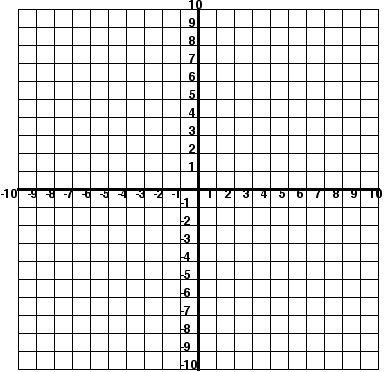 11. 12.14.  15.  16.  17.  18.  19.  20.  21.  22. 23. 24. 25. 27. Domain:____________ Range:___________f-1(x) = _____________________Domain of f-1(x):___________Range of f-1(x): ___________28. Domain:____________ Range:___________f-1(x) = _____________________Domain of f-1(x):___________Range of f-1(x): ___________29. Domain:____________ Range:___________f-1(x) = _____________________Domain of f-1(x):___________Range of f-1(x): ___________30. Domain:____________ Range:___________f-1(x) = _____________________Domain of f-1(x):___________Range of f-1(x): ___________31. Solve each of the following.32. Graph the following equation.  Then describe the translate of g(x) = |x| to f(x). 